Фотоматериалы о выявленных фактах нарушения требований природоохранного законодательстваМинский городской комитет природных ресурсов и охраны окружающей среды1. Территория по ул.Шугаева, 11 (Первомайский район)место совершение нарушения2. Выявлены места произрастания золотарника канадскогоописание нарушения3. В отношении УП «Зеленстрой Первомайского района г.Минска» проведено мероприятие технического (технологического) характерапринятые меры по устранению нарушения (дата направления рекомендации, предписаний, информационных писем по устранению выявленных нарушений (недостатков), срок исполнения)4. Нет.принятые меры по привлечению к ответственности (дата начала административного процесса, дата вынесения постановления о привлечении к административной ответственности с указанием на часть статьи и статью КоАП, сумма штрафа)5. Нет.принятые меры по возмещению вреда, причиненного окружающей среде (дата акта об установлении факта вреда, причиненного окружающей среде, размер причиненного вреда окружающей среде, дата предъявления претензии)Фотоматериалы о выявленных фактах нарушения требований природоохранного законодательстваМинский городской комитет природных ресурсов и охраны окружающей средыНаименование территориального  органа Минприроды (комитет, инспекция)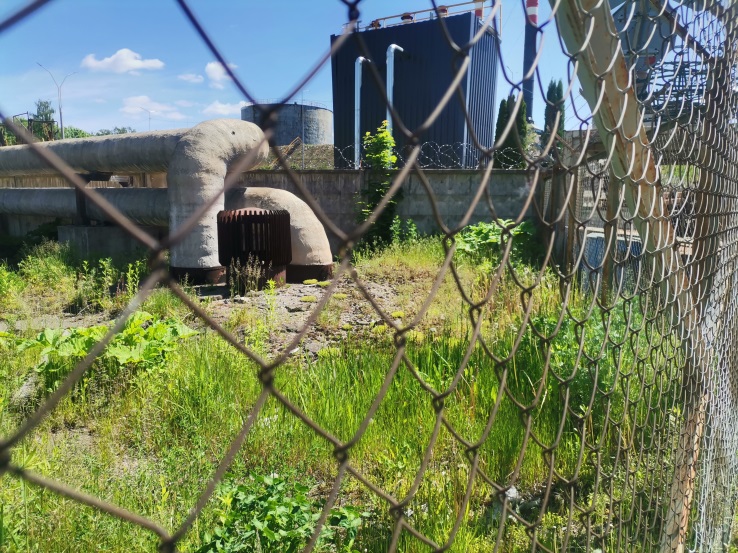 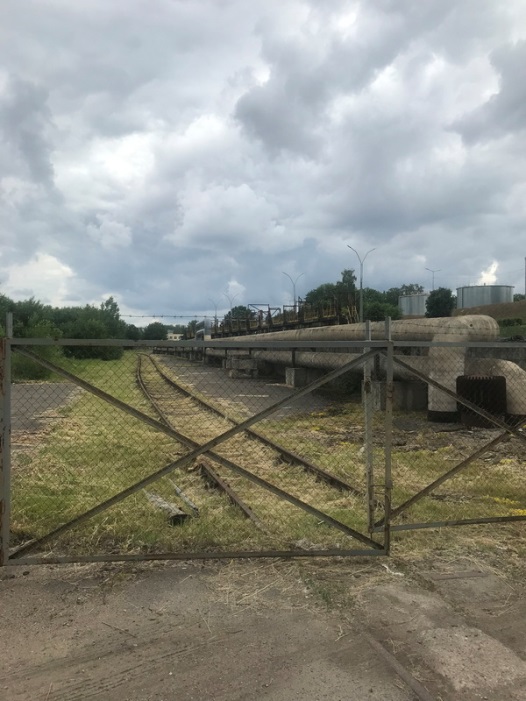 ДО                                                                 ПОСЛЕ1. Территория ж/д путей по ул. Казинца (Октябрьский район) место совершение нарушения2. Выявлены места произрастания борщевика Сосновского.описание нарушения3. В отношении ЗАО «Минский завод виноградных вин» проведено мероприятие технического (технологического, поверочного) характера. Выдано предписание. принятые меры по устранению нарушения (дата направления рекомендации, предписаний, информационных писем по устранению выявленных нарушений (недостатков), срок исполнения)4. Нет.принятые меры по привлечению к ответственности (дата начала административного процесса, дата вынесения постановления о привлечении к административной ответственности с указанием на часть статьи и статью КоАП, сумма штрафа)5. Нет.принятые меры по возмещению вреда, причиненного окружающей среде (дата акта об установлении факта вреда, причиненного окружающей среде, размер причиненного вреда окружающей среде, дата предъявления претензии)Фотоматериалы о выявленных фактах нарушения требований природоохранного законодательстваМинский городской комитет природных ресурсов и охраны окружающей средыНаименование территориального  органа Минприроды (комитет, инспекция)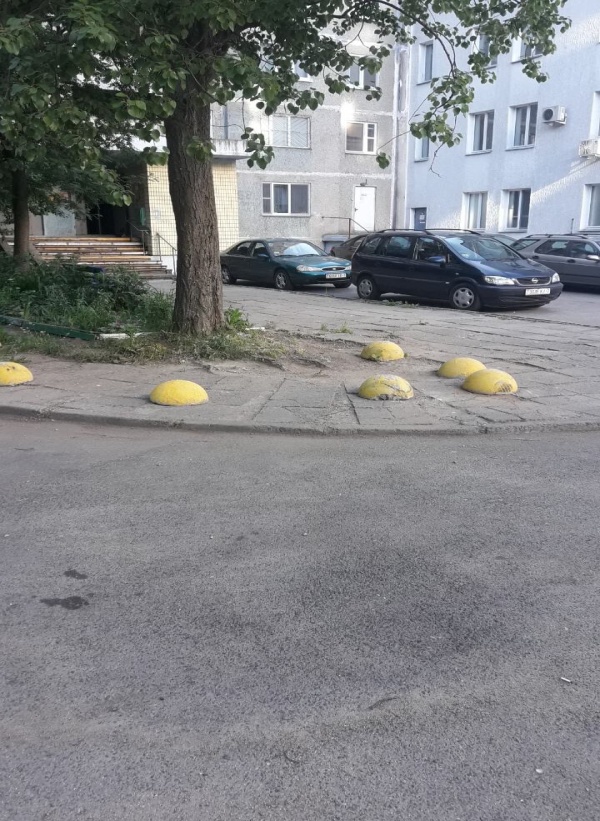 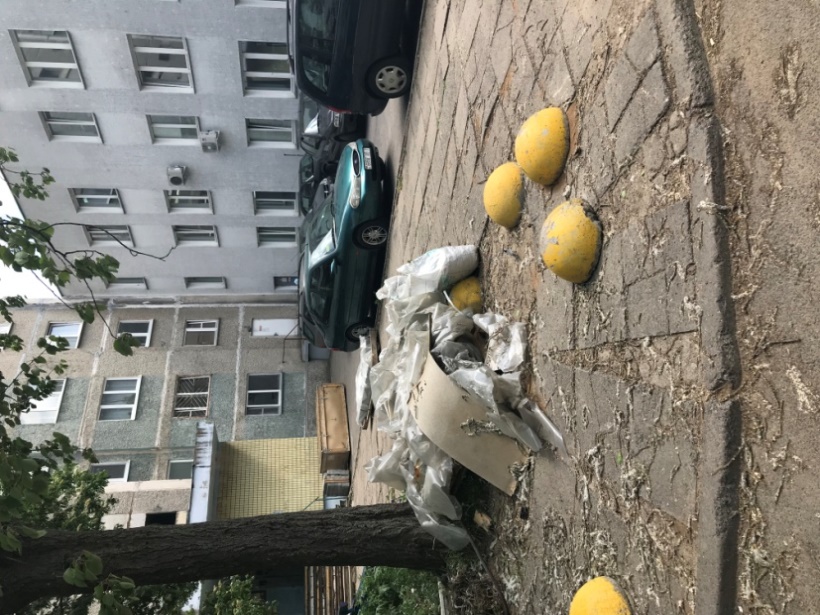 ДО                                                 ПОСЛЕ1. Внутридомовая территория  жилого дома № 58, к.2 по пр. Газеты Правда в г. Минске.место совершение нарушения2. В ходе проведения мониторинга ЖЭУ № 5 Московского района               г. Минска было выявлено несанкционированное складирование бытовых отходов навалом на внутридомовой территории жилого дома № 58, к.2 по пр. Газеты Правда в г. Минске.описание нарушения3. ГП «ЖЭУ № 5 Московского района г. Минска» направлена рекомендация по устранению выявленных в ходе мониторинга нарушений (недостатков). Рекомендация выполнена.принятые меры по устранению нарушения (дата направления рекомендации, предписаний, информационных писем по устранению выявленных нарушений (недостатков), срок исполнения)4. Нетпринятые меры по привлечению к ответственности (дата начала административного процесса, дата вынесения постановления о привлечении к административной ответственности с указанием на часть статьи и статью КоАП, сумма штрафа)5. Нетпринятые меры по возмещению вреда, причиненного окружающей среде (дата акта об установлении факта вреда, причиненного окружающей среде, размер причиненного вреда окружающей среде, дата предъявления претензии)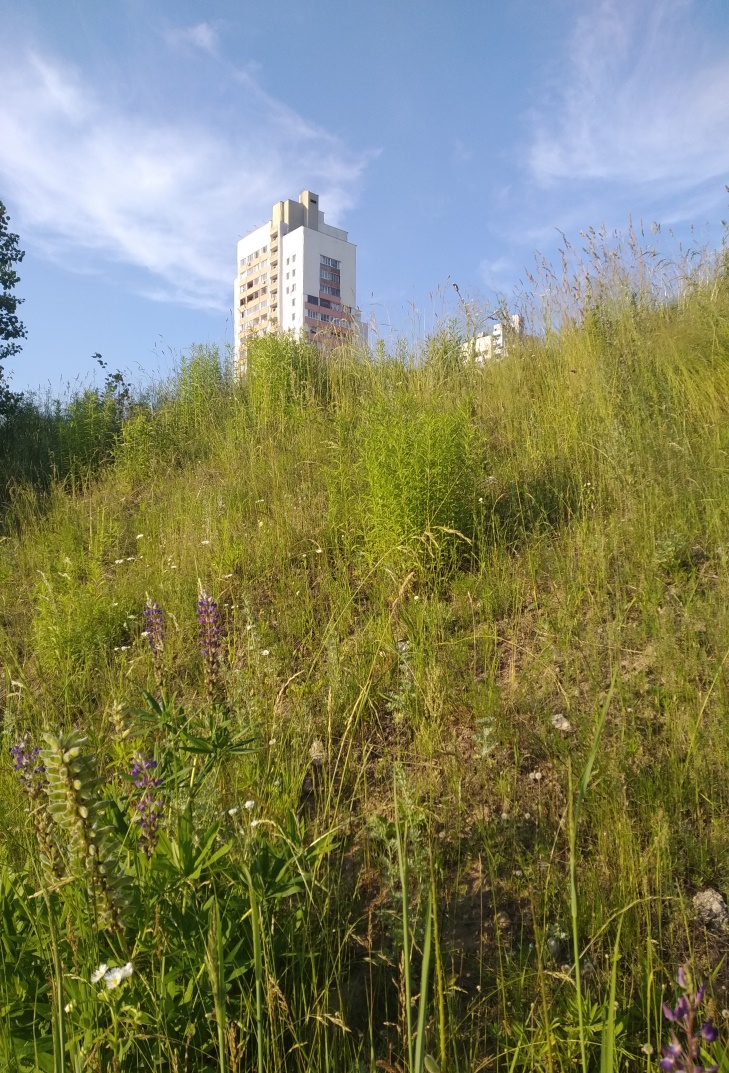 ДО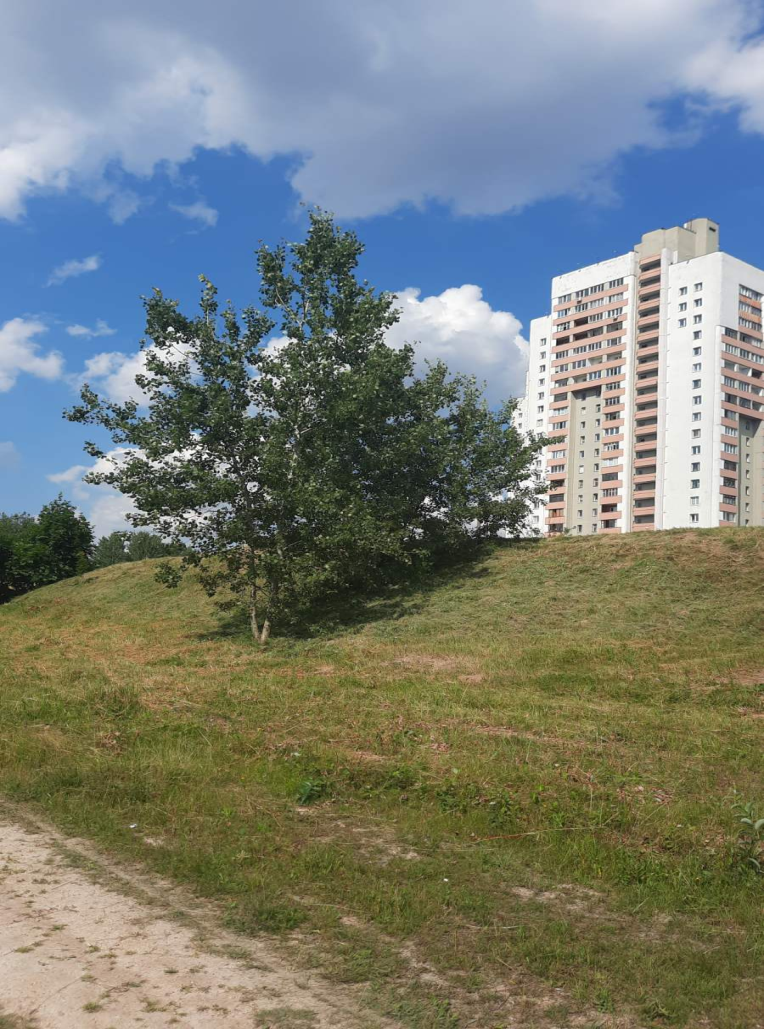 ПОСЛЕ